Participant information sheet: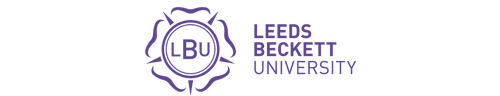 Swallowing Research ProjectInformation SheetCould you help swallow research?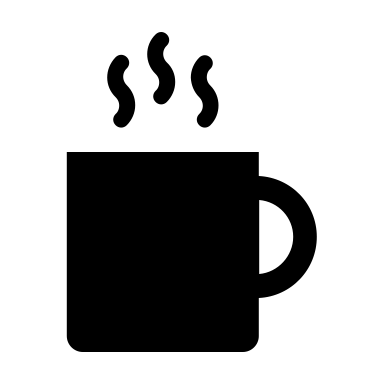 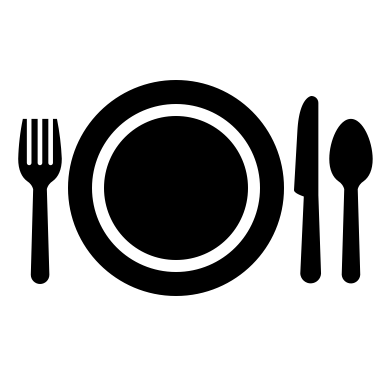 Do you have trouble swallowing? This is called dysphagiaResearchers want to hear from youHave you told anyone about your swallowing problem?Please tell your doctor about your swallowing problemYou may be referred to a Speech and Language Therapist Who are the researchers?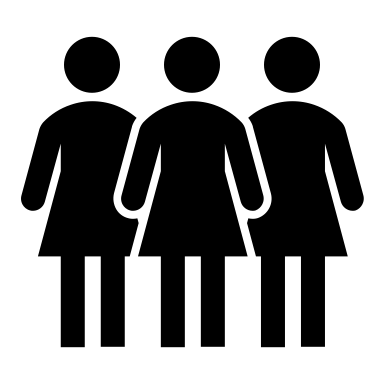 One Speech and Language Therapist and researcher - Sally PrattenTwo academics – Dr Anne Hurren and Professor Georgina JonesDo I have to take part?No - only if you want to What will I do? 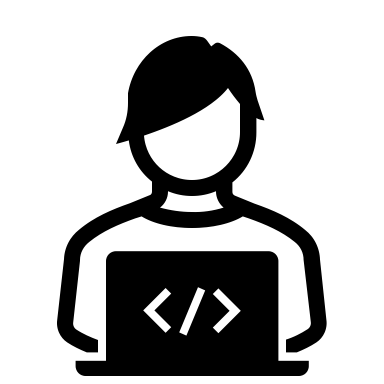 You can tell us your experience of swallowing problemsAnd you can complete a questionnaireType your dysphagia story on our websiteComplete our online questionnaire about eating and drinking decisions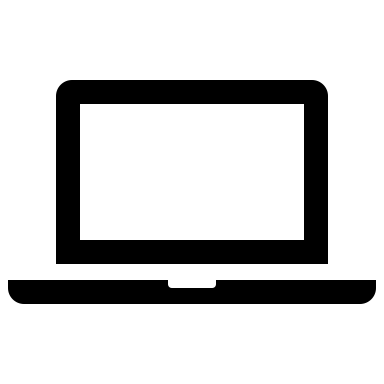 What will I need?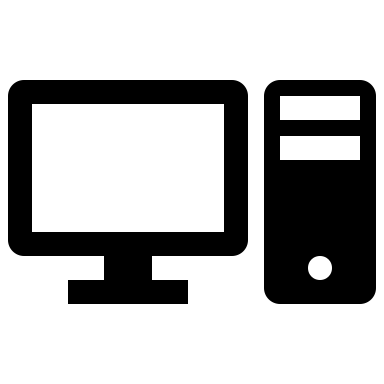 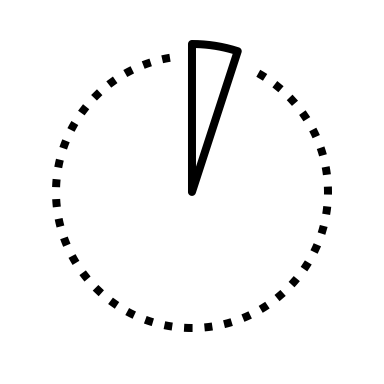 Approximately 30 minutesA computer or device with internet Your information Your personal information is important 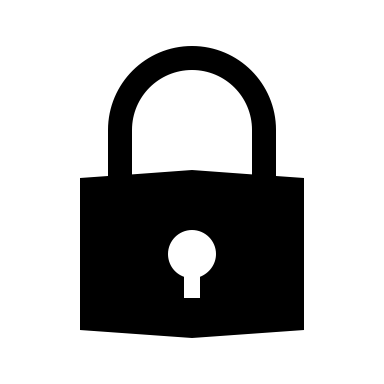 The researchers will keep your information safeThe researchers will ask you to complete a consent formThe researchers will remove any personal information Stories shared could be viewed by anyone who visits the websiteStories are copyright of the research team. This may not stop them being used by others. Can I change my mind? 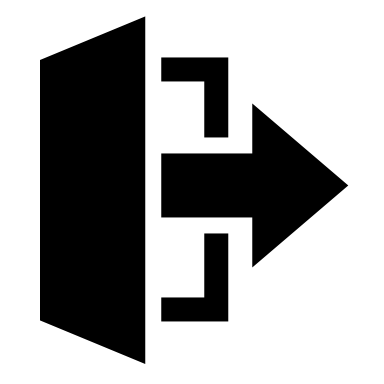 You cannot remove your story once you submit itYou cannot remove your completed questionnaireYou can choose not to submit your entriesHow can I take part?Please visit: www.swallowingresearch.comThank you for your help